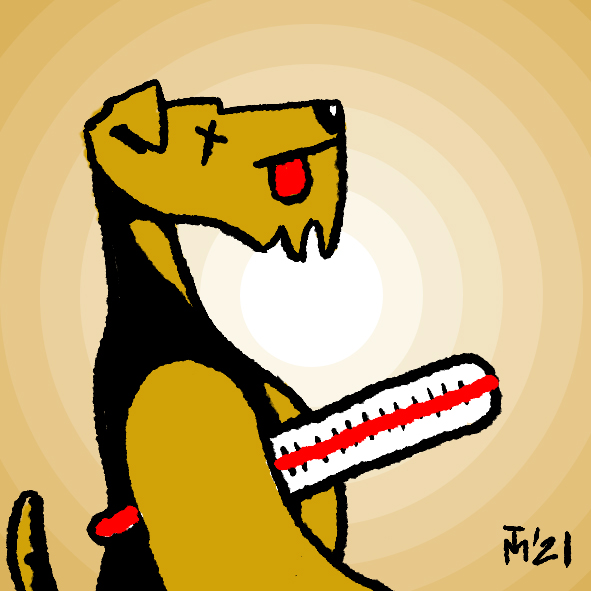 Как только на улице устанавливается плюсовая температура, просыпаются клещи. А чем опасны для собак клещи? Правильно – тем, что могут заразить собаку пироплазмозом. Так ли опасен это черт, как его малюют? Да! Подробнее – в материале по статьям ветеринарных клиник «Колибри» и «Ветмиссия»:«Большинство ответственных хозяев обращается на приём при первых симптомах - вялость, отказ от корма, повышение температуры. Если ветеринарный врач вмешался вовремя, то животное быстро идёт на поправку и поэтому реальная опасность заболевания для владельца не очевидна.Но на самом деле, это тот случай, когда промедление смерти подобно!И если сутки в запасе есть, для установления точного диагноза, то 3-5 суток без лечения, от момента первых клинических признаков, грозят серьёзными последствиями для здоровья и вероятностью гибели животного.Если же вдруг моча вашей собаки стала темного (бурого, красного) цвета, ноги заплетаются, дыхание участилось, температура поднялась выше норма, а дёсны стали бледными или с желтушным оттенком - срочно выезжайте в ветеринарную клинику, даже если ваша собака обработана от паразитов «по полной программе»– ни одно акарицидное средство не гарантирует 100% защиту! Вялость и отказ от корма тоже могут быть первыми признаками пироплазмоза.Пироплазмоз – это трансмиссивное заболевание собак, вызываемое простейшими кровепаразитами из рода Babesia. Переносчиками и промежуточными хозяевами кровепаразитов являются иксодовые клещи. Пироплазмы, находясь в слюнных железах клеща, при укусе попадают в кровь собаки. В организме собаки паразит проникает в красные клетки крови – эритроциты, поглощает и утилизирует находящийся в них белок гемоглобин. В процессе размножения кровепаразита эритроциты разрушаются, содержимое погибших клеток выходит в кровоток, возникает сильная анемия, наступает дегенерация печени, нарушается проводимость сосудов на почве интоксикации, следуют застойные явления, отеки, почечная недостаточность, нарушения сердечной деятельности, сердечно - сосудистая недостаточность, коллапс, шок и смерть.Инкубационный период может продолжаться от 2 дней до 2 недель, в зависимости от интенсивности инвазии. Частыми симптомами заболевания являются угнетение животного, снижение аппетита, повышение температуры. В дальнейшем часто возникает гемоглобинурия – моча приобретает коричневый или красноватый цвет.  Могут проявиться нарушения на уровне пищеварительной, дыхательной и нервной систем, ухудшение зрения и состояния кожных покровов.Существует также хроническая форма бабезиоза, которая чаще встречается в южных регионах: в Крыму, Краснодарском, Ростовском и Ставропольском краях. Таким образом, владельцам животных, вернувшихся с юга, важно помнить о хроническом бабезиозе.Диагностика заболевания начинается со сбора анамнеза и клинического осмотра. Далее врач проводит анализ на пироплазмоз, чаще всего это микроскопия мазка периферической крови, в спорных случаях возможно взятие материала на ПЦР, для постановки окончательного диагноза, или повторное взятие мазка периферической крови через 12-24ч. Основа терапии при бабезиозе у собак – специфические антипаразитарные средства. На сегодняшний день наибольшей популярностью для лечения пироплазмоза у собак пользуются препараты двух групп (на основе имидокарба и диминазина ацетурата). Оба вещества эффективно уничтожают кровепаразитов, но имидокарб менее токсичен, поэтому в последнее время он используется все чаще.Нередко требуется симптоматическое лечение, включающее внутривенные вливания растворов, назначение препаратов для лечения печени, препаратов железа и регуляторов эритропоэза, в тяжелых случаях показана гемотрансфузия (переливание крови).»